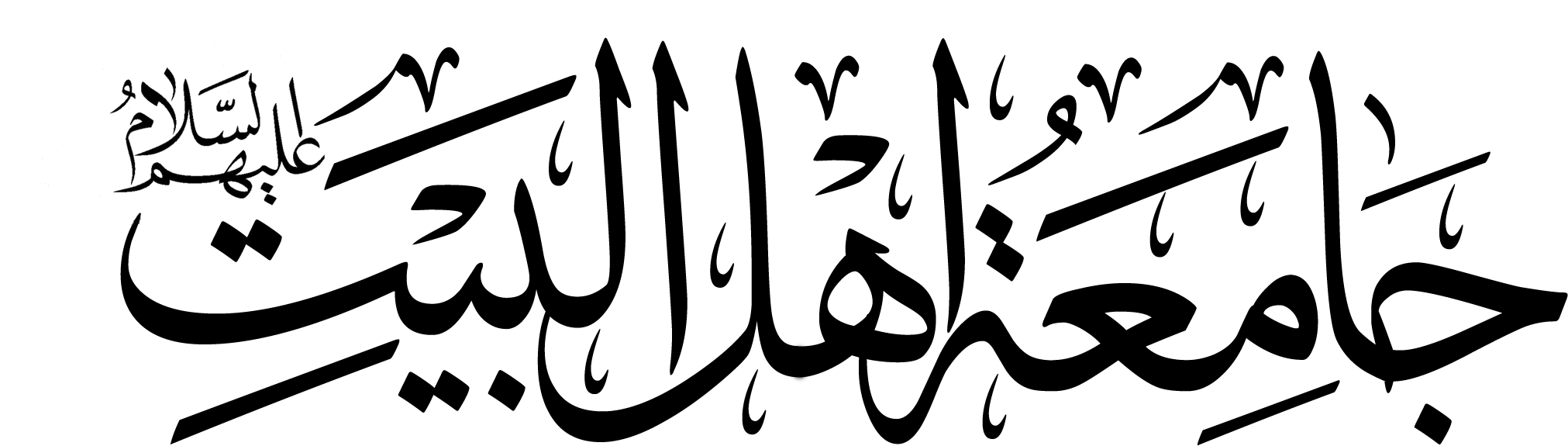 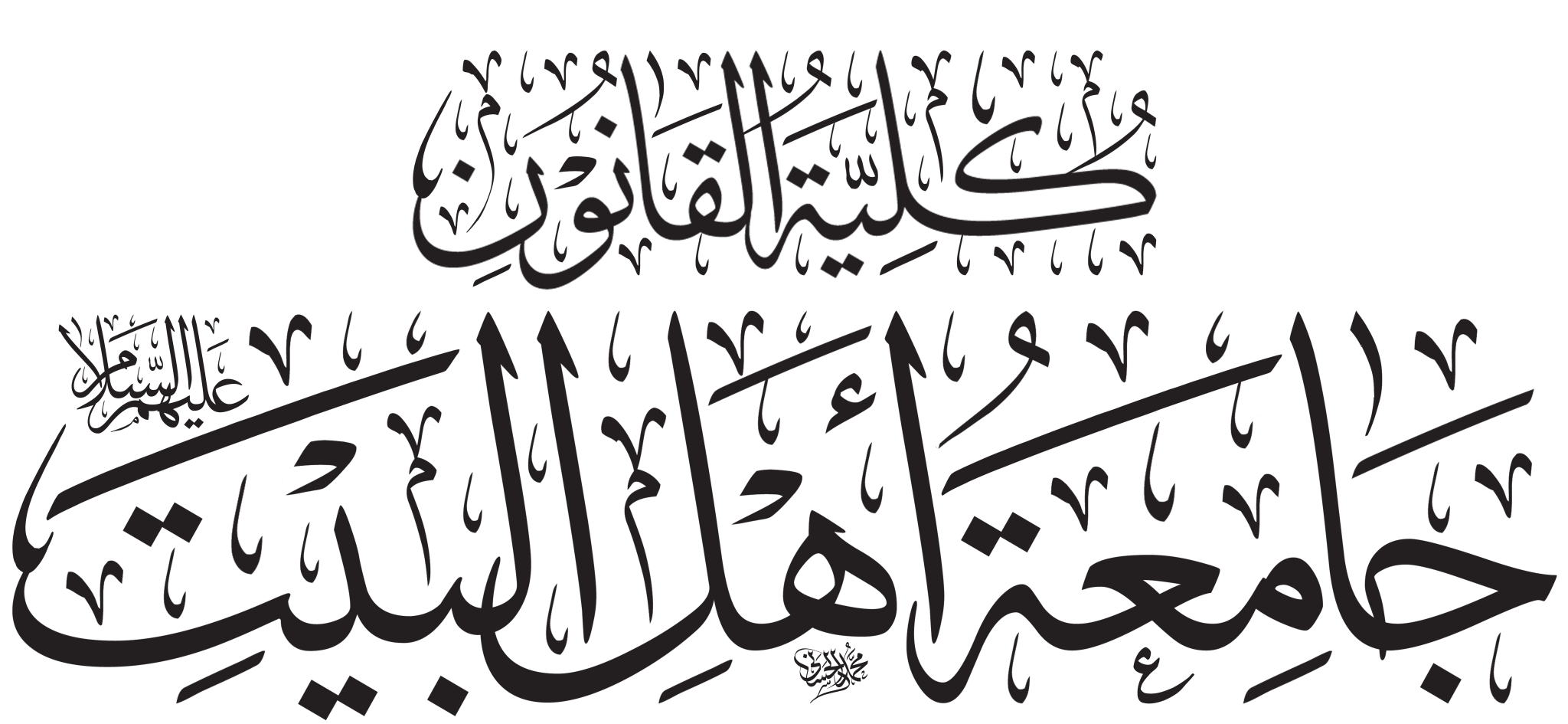 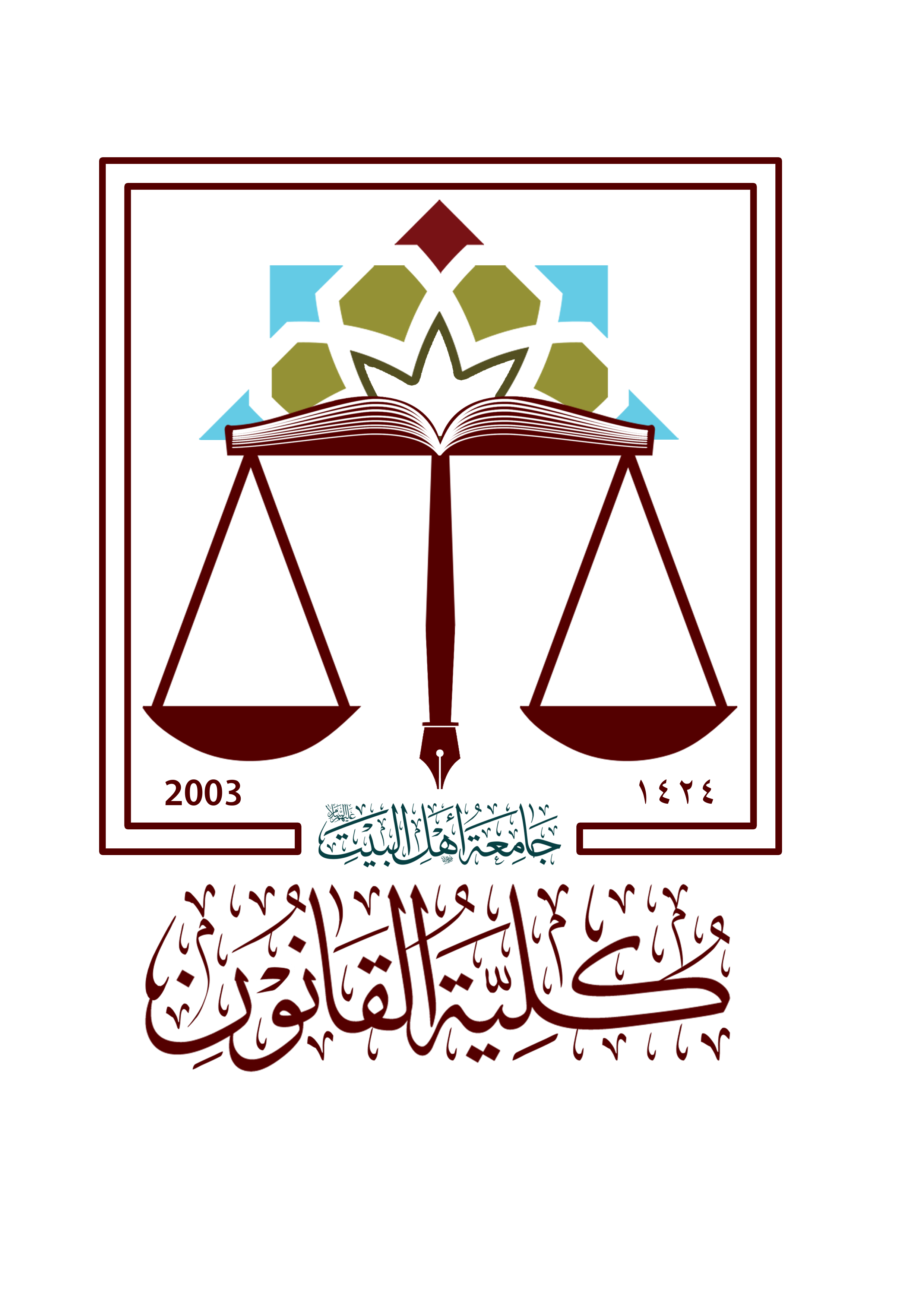 المؤتمر العلمي السنوي الخامس عشر المنعقد تحت شعار(دور التشريعات الوطنية في البناء الحضاري للدولة)الجلسة الأولى (قاعة رقم -1-)رئيس الجلسة: -أ.د. جمال إبراهيم الحيدري				المؤتمر العلمي السنوي الخامس عشر المنعقد تحت شعار(دور التشريعات الوطنية في البناء الحضاري للدولة)الجلسة الأولى (قاعة رقم -1-)رئيس الجلسة: -أ.د. جمال إبراهيم الحيدري				المؤتمر العلمي السنوي الخامس عشر المنعقد تحت شعار(دور التشريعات الوطنية في البناء الحضاري للدولة)الجلسة الأولى (قاعة رقم -1-)رئيس الجلسة: -أ.د. جمال إبراهيم الحيدري				ملاحظة: تم ترتيب تسلسل البحوث في هذه الجلسة حسب الألقاب العلمية المؤتمر العلمي السنوي الخامس عشر المنعقد تحت شعار(دور التشريعات الوطنية في البناء الحضاري للدولة)الجلسة الثانية (قاعة رقم -2-)رئيس الجلسة: -أ.د. عباس زبون العبودي				المؤتمر العلمي السنوي الخامس عشر المنعقد تحت شعار(دور التشريعات الوطنية في البناء الحضاري للدولة)الجلسة الثانية (قاعة رقم -2-)رئيس الجلسة: -أ.د. عباس زبون العبودي				المؤتمر العلمي السنوي الخامس عشر المنعقد تحت شعار(دور التشريعات الوطنية في البناء الحضاري للدولة)الجلسة الثانية (قاعة رقم -2-)رئيس الجلسة: -أ.د. عباس زبون العبودي				ملاحظة: تم ترتيب تسلسل البحوث في هذه الجلسة حسب الألقاب العلمية المؤتمر العلمي السنوي الخامس عشر المنعقد تحت شعار(دور التشريعات الوطنية في البناء الحضاري للدولة)الجلسة الثالثة (قاعة رقم -3-)رئيس الجلسة: -أ.د. ضياء عبد الله عبود الأسدي			المؤتمر العلمي السنوي الخامس عشر المنعقد تحت شعار(دور التشريعات الوطنية في البناء الحضاري للدولة)الجلسة الثالثة (قاعة رقم -3-)رئيس الجلسة: -أ.د. ضياء عبد الله عبود الأسدي			المؤتمر العلمي السنوي الخامس عشر المنعقد تحت شعار(دور التشريعات الوطنية في البناء الحضاري للدولة)الجلسة الثالثة (قاعة رقم -3-)رئيس الجلسة: -أ.د. ضياء عبد الله عبود الأسدي			ملاحظة: تم ترتيب تسلسل البحوث في هذه الجلسة حسب الألقاب العلمية تعنوان البحثاسم الباحثمكان العمل1نظرية الشروط المتماثلة لتطبيق المعاهدة الدولية بأثر رجعيأ.د. طيبة جواد حمد المختارجامعة بابلكلية القانون2طبيعة العلاقة بين منهجي التنازع والقواعد ذات التطبيق الضروريأ.م.د. غسان عبيد محمدجامعة كربلاء/كلية القانون2طبيعة العلاقة بين منهجي التنازع والقواعد ذات التطبيق الضروريأ.م.د. علي سعد عمرانمعهد العلمين للدراسات العليا3دستور 2005 بين فرضية قيام أعراف دستورية أو تحقق مخالفات دستوريةأ.م.د. أحمد حمد الله أحمدجامعة القادسيةكلية القانون4تطبيق قواعد الاحتلال على الجهات الفاعلة غير الحكوميةأ.م.د. محمد غازي ناصرجامعة بابلكلية القانون5التطبيق الوطني لاتفاقية رامسار للأراضي الرطبة (العراق إنموذجاً)أ.م. اسامة صبري محمدم. سؤدد طه جدوعجامعة القادسيةكلية القانون6القضاء الدستوري ودوره في ضمان نزاهة الانتخابات النيابيةم.د. محمد عبد الرحيم حاتمجامعة الكفيل كلية القانون7قانون الأحزاب في العراق (ما له وما عليه)م.د. سعدي الإبراهيمم.د. ياسر المختارجامعة كربلاءمركز الدراسات الإستراتيجية8الرقابة القضائية على الجداول الانتخابيةم.د. صبيح وحوح حسينجامعة أهل البيت(ع)كلية القانون9وظيفة رئيس الدولة في العراق وأثره على واقع الدولةم.د. غسان أمان الله عزيزكلية الحكمة الجامعةقسم القانونتعنوان البحثاسم الباحثمكان العمل10التركيز الاجتماعي وأثره في تعيين القانون الحاكم للمسؤولية التقصيرية "دراسة مقارنة"م.د. صالح مهدي كحيطم. صفاء إسماعيل وسميجامعة أهل البيت(ع)كلية القانون10التركيز الاجتماعي وأثره في تعيين القانون الحاكم للمسؤولية التقصيرية "دراسة مقارنة"م. حسنين جبار شكيرجامعة واسطكلية القانون11جريمة العدوان بين إختصاص المحكمة الدولية الجنائية ومجلس الأمنم.د. أبو طالب هاشم الطالقانيجامعة الكفيلكلية القانون12الحماية العقدية للمعرفة الفنية في عقد نقل التكنولوجيا "دراسة مقارنة"م.د. سميرة حسين الطائيجامعة القادسيةكلية القانون13التداول السلمي للسلطة في ضوء دستور جمهورية العراق لعام 2005م.د. علي صاحب جاسمجامعة وارث الأنبياءكلية القانون13التداول السلمي للسلطة في ضوء دستور جمهورية العراق لعام 2005م.م. فراس عيسى مرزةجامعة أهل البيت (ع)كلية القانون13التداول السلمي للسلطة في ضوء دستور جمهورية العراق لعام 2005م.م. صباح محمد جبرجامعة وارث الأنبياءكلية القانون14إلتزام الشركات بحقوق الإنسان "دراسة قانونية في مواجهة الرق الحديث"م.م. الكرار حبيب المدنيجامعة الإمام الكاظمكلية القانون15تطبيق النظام الاتحادي في العراق وفق دستور 2005"دراسة تطبيقية بين الواقع السياسي والدستوري"م.م. علي مجيد خليل العبوديالجامعة الإسلاميةكلية القانون والعلوم السياسية16قانون الانتخابات في العراق بعد عام 2003 "دراسة في المعوقات والمتطلبات"م.م. علي مراد كاظمجامعة كربلاءمركز الدراسات الاستراتيجيةتعنوان البحثاسم الباحثمكان العمل17الاتجاهات التشريعية الحديثة في إعادة المحاكمة "دراسة مقارنة"م.م. كرار رياض سيدكلية العمارة الجامعةقسم القانون17الاتجاهات التشريعية الحديثة في إعادة المحاكمة "دراسة مقارنة"م.م. ميثم غانم الجبوريكلية الصفوة الجامعة قسم القانون18مبدأ حسن النية في مفاوضات عقود التجارة الدوليةم.م. ثامر عبد الجبار السعيديكلية المستقبل الجامعةقسم القانون19قراءآت قانونية لعمل المستشار في سوق الأوراق الماليةم.م. حسنين علي هاديالجامعة الإسلاميةكلية القانون والعلوم السياسية20الرأي العام العراقي وأثره في التشريعات الوطنية بعد عام 2003الباحث. سعد محمد الكنديجامعة كربلاءمركز الدراسات الإستراتيجيةتعنوان البحثاسم الباحثمكان العمل1مدلول التفريق لهجر الزوج أو غيبته"دراسة في الفقه الإسلامي والتشريع المقارن"أ.د. حيدر حسين الشمريجامعة كربلاءكلية القانون2سلطة الشريك المشتاع في تغيير الانتفاع في المال الشائع "دراسة مقارنة"أ.د. عبد المهدي كاظم ناصرم.د. نبراس ظاهر جبرجامعة القادسيةكلية القانون3أحكام الأحوال الشخصية للتؤام السيامي المتلاصق "دراسة قانونية استقرائية في ضوء الفقه الإسلامي"أ.د. حيدر حسين الشمريجامعة كربلاءكلية القانون3أحكام الأحوال الشخصية للتؤام السيامي المتلاصق "دراسة قانونية استقرائية في ضوء الفقه الإسلامي"م.م. أثير عبد الجواد حسينالجامعة الإسلامية كلية القانون والعلوم السياسية3أحكام الأحوال الشخصية للتؤام السيامي المتلاصق "دراسة قانونية استقرائية في ضوء الفقه الإسلامي"م.م. حسنين مكي جوديجامعة الكفيلكلية القانون4الإدراج المزدوج للأسهم في أسواق الأوراق الماليةأ.م.د. ميثاق طالب عبد حماديم.د. نهى خالد عيسىجامعة بابلكلية القانون5مبدأ المواجهة في الدعوى المدنية "دراسة مقارنة"أ.م.د. سهيلة خطاف عبد الكريمجامعة كربلاء كلية القانون5مبدأ المواجهة في الدعوى المدنية "دراسة مقارنة"أ.م.د. أحمد سمير الجبوريجامعة كركوك كلية القانون والعلوم السياسية5مبدأ المواجهة في الدعوى المدنية "دراسة مقارنة"م.د. ثامر داود الشافعيجامعة كربلاء كلية القانون6ماهيّة نموذج المنفعة "دراسة قانونية مقارنة"أ.م.د. سماح حسين الركابيجامعة بابلكلية القانون7مواءمة الإتفاقيات الدولية مع التشريعات الداخلية "جرائم المخدرات إنموذجاً"أ.م.د. منى عبد العالي موسىجامعة بابلكلية القانونتعنوان البحثاسم الباحثمكان العمل8تعرض المصالح بين المتهمين في الدعوى الجزائية"دراسة مقارنة"أ.م.د. نافع تكليف العمّاريجامعة بابلكلية القانون9الأحكام الموضوعية والإجرائية للقوانين الجنائية المحددة الفترة "دراسة تحليلية مقارنة"أ.م.د. عدي جابر هاديم.م. علي حمزة جبرالجامعة الإسلاميةكلية القانون والعلوم السياسية10معوقات إنشاء الشركات الإلكترونية "دراسة مقارنة"م.د. ماهر محسن عبودجامعة بابلكلية القانون11التنظيم القانوني لحق المجرى "دراسة مقارنة"م.د. إيناس مكي عبدجامعة بابلكلية القانون12شرط الأهلية في الدعوى المدنيةم.د. حبيب عبيد العمّاريجامعة بابلكلية القانون13تطبيق العراق للمعايير الدولية المتعلقة بحقوق ضحايا الإرهابم.د. محمد غازي ناصرم.د. قحطان عدنان عزيزجامعة بابلكلية القانون14الطلبات القضائية في الدعاوى المدنية"دراسة قانونية مقارنة"م. علي شمران الشمريجامعة أهل البيت(ع)كلية القانون15حماية الأطفال في النزاعات المسلحةم.م. حيدر إبراهيم هريسكلية الحكمة الجامعةقسم القانون16التعويض عن الضرر المستقبل وسلطة القاضي التقديرية"دراسة مقارنة"م.م. أزهار دودان الموسويجامعة بابلكلية القانون17مبدأ الحلول في عقد التأمينم.م. جلال حسن حنتوشجامعة أهل البيت(ع)كلية القانونتعنوان البحثاسم الباحثمكان العمل18حماية المستهلك في عقود الإذعانم.م. محمد شاكر محمود محمدجامعة كركوك كلية القانون والعلوم السياسية19دور التبعية في القوانين الإجرائية المدنيةم.م. صفاء مهدي الطويلجامعة أهل البيت(ع)كلية القانون20الخبرة أحد أدلة الإثبات"دراسة في قانون الإثبات العراقي رقم 107 لسنة 1979 النافذ والمعدل"الباحث. عباس سلمان محمدجامعة كربلاء كلية القانونتعنوان البحثاسم الباحثمكان العمل1آليات مكافحة الفساد الإداري والماليأ.د. محمد علي سالمالجامعة الإسلامية كلية القانون والعلوم السياسية1آليات مكافحة الفساد الإداري والماليأ.د. إسراء محمد عليجامعة بابل كلية القانون2نظرات في منهج لائحة روما الثالثةأ.د. خير الدين الأمينجامعة بابلكلية القانون3إلتزام منتج الدواء بضمان السلامةأ.د. سلام عبد الزهرة الفتلاويجامعة بابلكلية القانون4التنظيم القانوني لاختصاص القضاء الوطني في نظر جرائم الحرب أثناء النزاعات المسلحةأ.د. حيدر كاظم عبد عليم.د. مالك عباس جيثومالجامعة الإسلامية كلية القانون والعلوم السياسية5الإطار القانوني لجريمة الإجهاضأ.د. حسون عبيد هجيججامعة بابل كلية القانون5الإطار القانوني لجريمة الإجهاضم.م. محمد حسون عبيدكلية الحلة الجامعة قسم القانون6تعارض التنفيذ في البيع المتعاقبأ.د. وسن قاسم غنيجامعة بابل كلية القانون7أهداف الحوكمة لمؤسسات التعليم العالي الأهليةأ.م.د. زينب كريم الداوديجامعة القادسيةكلية القانون8الإختصاص القضائي في إيقاع الجزاء على الإدارة المتعاقبة"دراسة مقارنة"أ.م.د. رفاه كريم كربلجامعة بابلكلية القانون8الإختصاص القضائي في إيقاع الجزاء على الإدارة المتعاقبة"دراسة مقارنة"م.م. خضير عبد الحسين الخالديجامعة القاسم الخضراءرئاسة الجامعة9التعاقد الإداري بأسلوب الدعوة المباشرةأ.م.د. علي نجيب حمزةجامعة القادسيةكلية القانون10موت المتعاقد في عقود الإعتبار الشخصي"دراسة مقارنة"أ.م.د. علي شاكر البدريجامعة كربلاءكلية القانون11الطبيعة القانونية لعقود الأشغال العامة والتوريد والخدمات الاستشارية في العراقم.د. فرقد عبود العارضيجامعة القادسيةكلية القانونتعنوان البحثاسم الباحثمكان العمل12الشفافية في العقود الإداريةم.د. عمر نهاد عطا الأعظميكلية الحكمة الجامعةقسم القانون13المبادئ العامة للقانون ودورها في حسم المنازعات الدوليةم.د. عقيل كريم الحسناويجامعة وارث الأنبياءكلية القانون13المبادئ العامة للقانون ودورها في حسم المنازعات الدوليةم. محمد عبد الرزاق الشوكجامعة أهل البيت(ع)كلية القانون14دور الإعتبار الشخصي للعامل في عقد العملم.د. رشا موسى الزهيريالجامعة الإسلامية كلية القانون والعلوم السياسية14دور الإعتبار الشخصي للعامل في عقد العملم.د. عباس سمير الجبوريجامعة كربلاء كلية القانون15مدونات قواعد السلوك كوسيلة لمكافحة الفساد في شركات القطاع الخاص "دراسة قانونية مقارنة" م.د.ملاك عبد اللطيف التميميكلية الصفوة الجامعةقسم القانون15مدونات قواعد السلوك كوسيلة لمكافحة الفساد في شركات القطاع الخاص "دراسة قانونية مقارنة" م.م. احمد زكي يحيىم.م. جلال حسن حنتوشجامعة أهل البيت(ع)كلية القانون16آليات رسم السياسة العامة في دستور جمهورية العراق لسنة 2005م.د. احمد علي عبود الخفاجيجامعة الكفيلكلية القانون17دور الأمم المتحدة في حماية الموروث الثقافيم. هناء جبوري محمد يوسفجامعة كربلاءكلية العلوم الطبية التطبيقية18الحماية القانونية للعامل في إنهاء عقد العمل الفردي بالإرادة المنفردة لصاحب العملم. فراس جبار كريمجامعة أهل البيت(ع)كلية القانون19الطبيعة القانونية لعقد البيع بالتصريف "دراسة مقارنة"م.م. احمد عبد الحسين الياسريجامعة بابلكلية القانونتعنوان البحثاسم الباحثمكان العمل20الحق بمعرفة الحقيقة كحق من حقوق الإنسان من النظرية إلى التطبيقم.م. باسل علي عباسجامعة القادسيةكلية القانون21الجريمة الإلكترونية وموقف التشريعات العربية منها " جريمة تزوير التوقيع الإلكتروني انموذجا"الباحث. ميثاق مناحي العيسىجامعة كربلاءمركز الدراسات الاستراتيجية